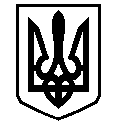 У К Р А Ї Н АВАСИЛІВСЬКА МІСЬКА РАДАЗАПОРІЗЬКОЇ ОБЛАСТІсьомого скликаннятридцять третя (позачергова) сесіяР  І  Ш  Е  Н  Н  Я 27 червня 2018                                                                                                                 № 53Про звернення депутатів Василівської міської радиЗапорізької області сьомого скликання до Верховної Ради УкраїниКеруючись Законом України «Про місцеве самоврядування в Україні», заслухавши звернення депутатів Василівської міської ради сьомого скликання,  Василівська міська рада В И Р І Ш И Л А :1. Прийняти звернення депутатів Василівської міської ради Запорізької області сьомого скликання до Верховної Ради України (додається).2. Звернення направити до Верховної Ради України.Міський голова                                                                                                Л.М. Цибульняк                          Додатокдо рішення тридцять третьої (позачергової)                                                                 сесії Василівської міської ради                                             сьомого скликання                                                                                        27 червня 2018  №  53З В Е Р  Н Е Н Н Ядепутатів Василівської міської ради Запорізької області сьомого скликання до Верховної Ради УкраїниМи, депутати  Василівської  міської ради Запорізької області сьомого скликання, стурбовані ситуацією, що склалася внаслідок прийняття Закону України «Про внесення змін до Податкового кодексу України та деяких законодавчих актів України щодо забезпечення збалансованості бюджетних надходжень у 2018 році», що призвело до істотного зменшення надходжень від плати за землю до місцевих бюджетів. Відповідно до цього Закону статтю 284 Податкового кодексу України доповнено пунктом 284.4, згідно з яким плата за землю за земельні ділянки, надані для залізниць у межах смуг відведення, надані гірничодобувним підприємствам для видобування корисних копалин та розробки родовищ корисних копалин, справляється у розмірі 25 відсотків податку, обчисленого відповідно до статей 274 і 277 цього Кодексу.  У результаті цих законодавчих нововведень місцеві бюджети втрачають 75 відсотків від плати за землю за земельні ділянки, надані таким підприємствам. Навіть кошти від рентної плати, які, починаючи з січня 2018 року, надходять до місцевих бюджетів, не дають змоги компенсувати відповідні втрати. Вищевказані зміни в законодавстві негативно вплинули на виконання місцевих бюджетів, призвели до розбалансування їхніх показників та до істотного скорочення видатків на вирішення нагальних для громад питань. Така ситуація склалася в багатьох населених пунктах області. Вирішити зазначену проблему можливо зокрема шляхом прийняття проекту Закону України «Про внесення зміни до статті 284 Податкового кодексу України щодо недопущення зменшення надходжень до місцевих бюджетів від плати за землю на земельні ділянки, які надані для залізниць у межах смуг відведення, надані гірничодобувним підприємствам для видобування корисних копалин та розробки родовищ корисних копалин» (реєстраційний номер 8169 від 20 березня 2018 року), яким передбачено вилучення з Податкового кодексу України пункту 284.4. статті 284. Враховуючи сказане, зважаючи на актуальність вирішення зазначеного питання, звертаємося з проханням: 1. Вжити заходів щодо недопущення зменшення надходжень до місцевих бюджетів від плати за землю за земельні ділянки, надані для залізниць у межах смуг відведення, надані гірничодобувним підприємствам для видобування корисних копалин та розробки родовищ корисних копалин. 2. Невідкладно розглянути і прийняти проект Закону України «Про внесення зміни до статті 284 Податкового кодексу України щодо недопущення зменшення надходжень до місцевих бюджетів від плати за землю на земельні ділянки, які надані для залізниць у межах смуг відведення, надані гірничодобувним підприємствам для видобування корисних копалин та розробки родовищ корисних копалин» (реєстраційний номер 8169 від 20.03.2018 року).Сподіваємося на Ваше розуміння та підтримки у вирішенні цього питання.Прийнято на тридцять третій (позачерговій) сесії                                                                        Василівської  міської ради Запорізької області                                                     сьомого скликання  27 червня 2018  АРКУШ ПОГОДЖЕННЯдо проекту рішення сесії міської ради«Про звернення депутатів Василівської міської радисьомого скликання до Верховної Ради України»Начальник відділу з питань земельних відносин та земельного кадастру виконавчого апарату міської ради                                                                                                                 О.М. Нечет___________________________ 2018СПИСОК РОЗСИЛКИдо проекту рішення сесії міської ради«Про звернення депутатів Василівської міської радисьомого скликання до Верховної Ради України»Начальник відділу з питань земельних відносин та земельного кадастру виконавчого апарату міської ради                                                                                                                  О.М. Нечет___________________________ 2018Проект погодженоПроект погодженоПідпис , датаПрізвище, ініціалиПосадаПідпис , дата123Крат Є.О.Провідний спеціаліст-юрист відділу юридичного забезпечення та організаційної роботи виконавчого апарату міської радиМандичев О.Г.Секретар ради№ п/п                   Найменування адресатуКількість екземплярів1.Нечет О.М. –начальник відділу з питань земельних відносин та земельного кадастру виконавчого апарату міської ради22.Мандичев О.Г.13.Верховна Рада України1